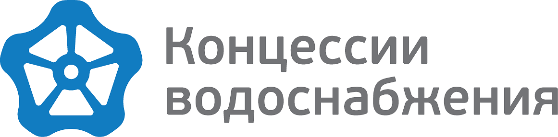 от ______________________ № __________________на № ___________________ от      ________________Уведомление о переносе срока заключениядоговораРассмотрев письмо, зарегистрированное в ООО «Концессии водоснабжения» 24.12.2019 за № КВ/55752-вх о заключении с собственниками помещений многоквартирного дома по адресу: г. Волгоград, ул. Триумфальная, д. 3 прямого договора, содержащего положения о предоставлении коммунальных услуг холодного водоснабжения и водоотведения, сообщаем следующее.На основании протокола общего собрания собственников помещений вышеуказанного многоквартирного дома, поступившего в адрес ООО «Концессии водоснабжения» 22.04.2019 от ООО «Жил Эксперт», ресурсоснабжающая организация заключила договор по предоставлению коммунальных услуг с собственниками помещений многоквартирного дома № 3 по ул. Триумфальная с 01.05.2019. Соответственно, ранее заключенные договоры между собственниками помещений вышеуказанного дома и ООО «Концессии водоснабжения» считаются действующими с сохранением установленного ранее порядка предоставления услуг.Просим ранее направленный в Ваш адрес ответ, зарегистрированный в ООО «Концессии водоснабжения» 30.12.2019 за № КВ/22252-исх считать недействительным.